CURICULUM VITAE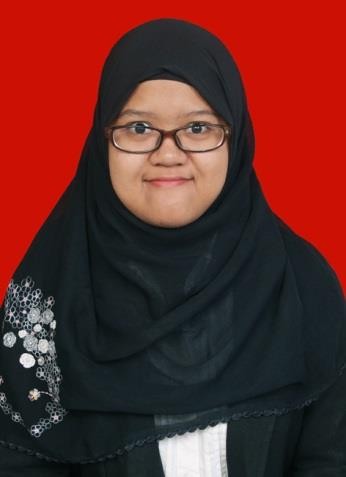 Personal InformationFull   Name	: Aini Zahra Date of Birth : April 25th 1993 Religion	: Moslem Nationality	: Indonesia Marital Status : SingleAddress	: Vila Inti Persada Blok B 4 No. 24 EPamulang Timur, Tangerang Selatan, BantenTelephone	: 085693689065E-mail	: ainizahraa@gmail.comEducation1999  –  2005	Al Husna Elementary School, Bekasi 2005  –  2008		Junior High School No. 3, Bekasi2008  –  2011	Muhammadiyah 25 Setiabudi Senior High School, Pamulang2011  –  2015	Communication Science at the University of Pembangunan Nasional “Veteran” JakartaOrganization Experience2005  –  2008	Member of Red Cross Youth Junior High School No. 3 Bekasi2011  –  2015	Reporter and Secretary (2012 - 2013) of FIVE TV at the University of Pembangunan Nasional “Veteran” JakartaWork ExperienceSeptember 2014 – November 2014   Grapich Designer at EPIK CHANNEL (Intership)Personal AbilityPersentation - Indonesian languageLanguage Ability - English (passive)Computer AbilityOffice	: Word 2010, Excel 2010 and PowerPoint 2010 Creative   Software	: Adobe Illustration CS3, Adobe Audition CS3,Adobe Photoshop CS3, Adobe Premier Pro CS3 and CorelDraw X4